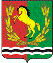 АДМИНИСТРАЦИЯМУНИЦИПАЛЬНОГО ОБРАЗОВАНИЯ РЯЗАНОВСКИЙ СЕЛЬСОВЕТ
АСЕКЕЕВСКОГО РАЙОНА ОРЕНБУРГСКОЙ ОБЛАСТИПОСТАНОВЛЕНИЕ =====================================================================17.10.2023                                       с. Рязановка                                       №  67 -п В соответствии со статьей 69.1 Федерального закона от 13 июля 2015 года № 218-ФЗ «О государственной регистрации недвижимости», в результате проведения мероприятий по выявлению правообладателей ранее учтенных объектов недвижимости, администрация Рязановского сельсовета постановляет:1. Определить Бадретдинова Талгата Ахтамовича 21.07.1972 года рождения, место рождения: с. Рязановка, Асекеевского района Оренбургской области, паспорт гражданина Российской Федерации серия 53 17 № 735803 выдан Отдел УФМС России по Оренбургской области в с. Асекеево 02.08.2017 года,  зарегистрированного по адресу: Оренбургская область, Асекеевский район, с. Рязановка, ул. Кинельская, д. 18 в качестве правообладателя в отношении земельного участка с кадастровым номером 56:05:1501001:45 площадью 3332 кв.м., расположенного по адресу: Российская Федерация, Оренбургская область, Асекеевский муниципальный район, сельское поселение Рязановский сельсовет, село Рязановка, ул. Кинельская, земельный участок 18.2. Право собственности  Бадретдинова Талгата Ахтамовича на указанный в пункте 1 настоящего постановления земельный участок подтверждается Выпиской из похозяйственной книги № 1 за 1991-1995 г.г., от 17.10.2023 года.3. Администрации Рязановского сельсовета Асекеевского района Оренбургской области осуществить действия по внесению необходимых сведений в Единый государственный реестр недвижимости.Постановление вступает в силу со дня подписания.Глава муниципального образования                                               А.В. БрусиловО выявлении правообладателяранее учтенного объекта недвижимости земельного участка с. Рязановка ул. Кинельская д.18